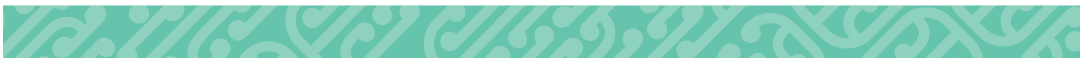 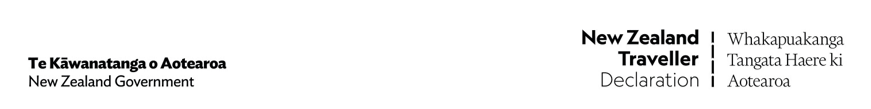 Sample onboard communications – passengers transiting New Zealand (not finishing their cruise in New Zealand) who have completed a paper arrival declaration This is a sample only – operators can adjust or communicate requirements to their travellers in a way that is most appropriate for their vessel. Transit and partial exchange vessels:This announcement is for our guests who are not finishing your cruise in New Zealand and have completed a paper arrival declaration.If you have completed a paper arrival declaration, this can now be submitted to Customs. Please visit [insert container location on the vessel] between [insert date/time range] and place your declaration in the appropriate secure container.A reminder that if you have completed a digital New Zealand Traveller Declaration you do not need to complete a paper arrival declaration.  